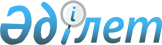 Об определении помещений для проведения встреч с избирателями и мест для размещения агитационных печатных материалов на территории Мунайлинского района
					
			Утративший силу
			
			
		
					Постановление акимата Мунайлинского района от 24 февраля 2011 года № 22-қ. Зарегистрировано Департаментом юстиции Мангистауской области 03 марта 2011 года № 11-7-89. Утратило силу постановлением Мунайлинского районного акимата Мангистауской области от 02 июля 2013 года № 144-қ      Сноска. Утратило силу постановлением Мунайлинского районного акимата Мангистауской области от 02 июля 2013 года № 144-қ      В соответствии с пунктом 4, 6 статьи 28 Конституционного Закона Республики Казахстан от 28 сентября 1995 года № 2464 "О выборах в Республике Казахстан" акимат района, ПОСТАНОВЛЯЕТ:



      1. Согласно приложению № 1 на договорный основе определить помещения для проведения встреч кандидатов в Президенты Республики Казахстан с избирателями по Мунайлинскому району.



      2. Согласно приложению № 2 определить места для размещения агитационных печатных материалов кандидатов в Президенты Республики Казахстан на территории Мунайлинского района.



      3. Контроль за исполнением настоящего постановления возложить на замистителя акима района К.Ондабаева.



      4. Настоящее постановление вводится в действие со дня официального опубликования.      Аким                                    Е. Абилов      "СОГЛАСОВАНО"

      Председатель районной избирательной комиссии

      Н. Жолбаев

      24 февраля 2011 г.

Приложение № 1 к постановлению

Акимата Мунайлинского района

от 24 февраля 2011 г. № 22 - қ Список помещений для проведения встреч кандидатов в Президенты Республики Казахстан с избирателями по Мунайлинскому району

Приложение № 2 к постановлению

Акимата Мунайлинского района

от 24 февраля 2011 г. № 22 - қ Список мест для размещения агитационных печатных материалов кандидатов в Президенты Республики Казахстан по Мунайлинскому району
					© 2012. РГП на ПХВ «Институт законодательства и правовой информации Республики Казахстан» Министерства юстиции Республики Казахстан
				Наименование

населенного пункта
Место проведения встреч
село МангистауАктовый зал средней школы № 1сельский округ КызылтобеКонцертный зал дома культуры «Мангистау»село БаяндыКонцертный зал сельского клуба Баяндысельский округ БаскудыкЗдание Мангистауской профессиональной академиисельский округ АтемекенЗдание производственной базы «Каспий»сельский округ ДаулетАктовый зал средней школы № 4Наименование

населенного пункта
Место проведения встреч
село Мангистау1) Информационный стенд на территории железнодорожного вокзала «Мангистау»

2) Информационный стенд на территории здания общественных организацийсельский округ КызылтобеИнформационный стенд на территории отдела Мангистауский областной филиал АО «Казпочта»село БаяндыИнформационный стенд на территории средней школы № 3сельский округ БаскудыкИнформационный стенд на территории Центра первичной медико – санитарной помощи в сельском округе Баскудыксельский округ АтемекенИнформационный стенд на территории Центра первичной медико – санитарной помощи в сельском округе Атамекенсельский округ ДаулетИнформационный стенд на территории Центра первичной медико – санитарной помощи в сельском округе Даулет